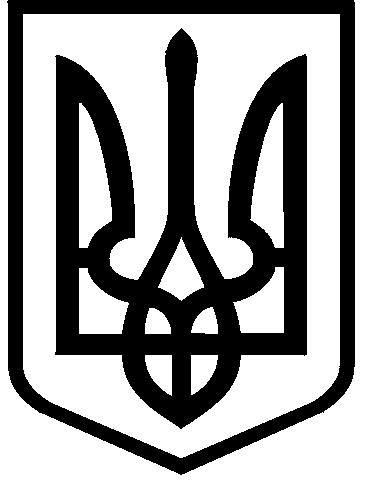 КИЇВСЬКА МІСЬКА РАДАІХ СКЛИКАННЯПОСТІЙНА КОМІСІЯ З ПИТАНЬ ВЛАСНОСТІ. Київ, вул. Хрещатик, 36, каб. 1015                     тел.:(044)202-72-24, тел./факс: (044) 202-73-12Протокол № 24/26 засідання постійної комісії Київської міської ради з питань власностівід 07.09.2021Місце проведення: Київська міська рада, м. Київ, вул. Хрещатик, 36,                        5 поверх, зал засідань 512, початок о 10.30.Склад комісії: 8 депутатів Київської міської ради.Присутні: 7 депутатів Київської міської ради, членів постійної комісії:Запрошені:  Голосування щодо наповнення та затвердження  порядку денного:I. СЛУХАЛИ: Інформацію голови постійної комісії  Михайла ПРИСЯЖНЮКА  щодо порядку денного засідання постійної комісії Київської міської ради з питань власності від 07.09.2021.ВИРІШИЛИ: Взяти   порядок денний за основу.ГОЛОСУВАЛИ: «за» – 7, «проти» – 0, «утримались» – 0, «не голосували» – 0. Рішення прийнято.  ІІ. ВИСТУПИВ: Михайло ПРИСЯЖНЮК   з пропозицією доповнити проєкт порядку денного питанням:31. Про розгляд звернення Департаменту муніципальної безпеки виконавчого органу Київради (КМДА) щодо погодження проєкту розпорядження виконавчого органу Київради (КМДА) «Про затвердження Положення про комунальну організацію виконавчого органу Київської міської державної адміністрації) «Муніципальна охорона» (1794-ПР)  (вих. від 05.07.2021 №079-2432; вх. від 03.09.2021 №08/21120).ІІI. ВИСТУПИЛИ: Сергій АРТЕМЕНКО,  Ганна СВИРИДЕНКО, Микола КАЛАШНИК, Михайло ПРИСЯЖНЮК.Сергій АРТЕМЕНКО запропонував змінити черговість та розглянути пункт 18 порядку денного першочергово.Ганна СВИРИДЕНКО запропонувала змінити черговість та розглянути пункт 2 порядку денного першочергово.Михайло ПРИСЯЖНЮК запропонував питання, внесене з голосу, розглянути після розгляду пункту 7 порядку денного.ІV.  СЛУХАЛИ: Михайла ПРИСЯЖНЮКА.ВИРІШИЛИ: Затвердити в цілому порядок денний із врахуванням  пропозицій щодо доповнення та зміни черговості  розгляду питань порядку денного.ГОЛОСУВАЛИ: «за» – 7, «проти» – 0, «утримались» – 0, «не голосували» – 0. Рішення прийнято.V. СЛУХАЛИ: Михайла ПРИСЯЖНЮКА.Михайло ПРИСЯЖНЮК звернувся до присутніх на засіданні членів постійної комісії з пропозицією повідомити про наявність у них реального чи потенційного конфлікту інтересів щодо  розгляду питань порядку денного.Повідомлень від присутніх на засіданні членів постійної комісії про наявність потенційного чи реального конфлікту  інтересів по питаннях порядку денного не надходило.*Відеотрансляція  щодо  обговорення питань порядку денного  розміщена на офіційному вебсайті Київради (www.kmr.gov.ua) відповідно до частини дев’ятої  статті 11 Регламенту, затвердженого рішенням Київради від 07.07.2016 №579/579.ПОРЯДОК ДЕННИЙ:(всього: 31 питання, в тому числі: 12 проєктів рішень Київради,  4 проєкти розпорядження виконавчого органу Київради (КМДА))Проєкти рішень Київради, проєкти розпоряджень виконавчого органу Київради (КМДА)1. Про розгляд проєкту рішення Київради «Про організаційно-правові заходи, пов’язані із виконанням рішення Київської міської ради від 19 березня 2015 року № 274/1139 «Про створення Центру соціально-психологічної реабілітації дітей та молоді з функціональними обмеженнями Дарницького району міста Києва» за поданням депутата Київської міської ради Миколи КОНОПЕЛЬКА (доручення від 15.06.2021 №08/231-2073/ПР, копії документів). Доповідач: голова Дарницької РДА Ярослав ЛАГУТА.2. Про розгляд проєкту рішення Київради «Про зміну найменування Центру соціально-психологічної реабілітації для дітей та молоді з функціональними обмеженнями в Оболонському районі міста Києва на Центр комплексної реабілітації для дітей та молоді з інвалідністю Оболонського району міста Києва» за поданням заступниці голови КМДА з питань здійснення самоврядних повноважень Марини ХОНДИ, Оболонської районної в місті Києві державної адміністрації (доручення від 30.06.2021 №08/231-2266/ПР, копії документів). Доповідач: голова Оболонської РДА Кирило ФЕСИК.3. Про розгляд проєкту рішення Київради «Про зміну типу та найменування дошкільного навчального закладу № 168» за поданням заступника голови КМДА Валентина МОНДРИЇВСЬКОГО, Департаменту освіти і науки виконавчого органу Київради (КМДА) (доручення від 14.07.2021 №08/231-2536/ПР, копії документів). Доповідач: представник Департаменту освіти і науки.4. Про розгляд проєкту рішення Київради «Про реорганізацію закладів професійної (професійно-технічної) освіти» за поданням заступника голови КМДА МОНДРИЇВСЬКОГО, Департаменту освіти і науки виконавчого органу Київської міської ради (КМДА)  (доручення від 28.08.2021 №08/231-3195/ПР, копії документів). Доповідач: представник Департаменту освіти і науки.5. Про розгляд проєкту рішення Київради «Про створення Центру комплексної реабілітації та надання соціальних послуг для дітей та осіб з інвалідністю Подільського району міста Києва» за поданням заступника голови КМДА Валентина МОНДРИЇВСЬКОГО, Подільської районної в місті Києві державної адміністрації (доручення від 20.07.2021 №08/231-2581/ПР, копії документів). Доповідач: перший заступник голови Подільської РДА Сергій КОВАЛЕНКО.6. Про розгляд проєкту рішення Київради «Про безоплатне прийняття до комунальної власності територіальної громади м.Києва інженерних мереж зовнішнього освітлення в парку «Юність» у Солом’янському районі м. Києва» за поданням депутата Київради Олега КОСТЮШКА (доручення від 30.06.2021 №08/231-2268/ПР). ПК з питань житлово-комунального господарства та паливно-енергетичного комплексу – підтримано проєкт рішення на засіданні комісії 21.07.2021 (протокол 315/17) (витяг з протоколу від 02.08.2021 №283/59).Доповідач: депутат Київради Олег КОСТЮШКО.Запрошені представники  КО «Київзеленбуд» та КП «Київміськсвітло».7. Про розгляд проєкту рішення Київради «Про відмову в наданні згоди на прийняття до комунальної власності територіальної громади міста Києва та до сфери управління виконавчого органу Київської міської ради (Київської міської державної адміністрації) захисних споруд цивільного захисту» за поданням заступника голови КМДА Петра ПАНТЕЛЕЄВА, Департаменту муніципальної безпеки виконавчого органу Київради (КМДА) (доручення від 16.08.2021 №08/231-3067/ПР, копії документів). Доповідач: представник Департаменту муніципальної безпеки.8. Про розгляд проєкту рішення Київради «Про внесення змін до додатку до рішення Київської міської ради від 24 червня 2004 року № 322/1532 «Про затвердження переліку об’єктів реконструкції, реставрації, незавершеного будівництва, що належать до комунальної власності територіальної громади міста Києва» (доповнити позицією – вул. Шовковична, 39/1) за поданням першого заступника голови КМДА Миколи ПОВОРОЗНИКА, Департаменту економіки та інвестицій виконавчого органу Київради (КМДА), Департаменту охорони здоров’я виконавчого органу Київради (КМДА), Департаменту комунальної власності м. Києва виконавчого органу Київради (КМДА) (доручення від 01.06.2021 №08/231-1786/ПР). ПК Київради з питань охорони здоров’я та соціальної політики –  не прийнято жодного рішення, передбаченого Регламентом Київради.ПК бюджету та соціально-економічного розвитку: 1) не прийнято жодного рішення, передбаченого Регламентом Київради;2) доручила  виконавчому органу Київради (КМДА) віднайти можливість фінансування будівництва паркінгу за рахунок коштів бюджету м.Києва, без залучення приватного інвестора (витяг з протоколу  від 24.06.2021 №283/45).Доповідач: представник Департаменту економіки та інвестицій.9. Про розгляд проєкту рішення Київради «Про визнання таким, що втратило чинність, рішення Київської міської ради від 02 липня 2015 року № 664/1528 «Про затвердження об’єкта права комунальної власності територіальної громади міста Києва, який може надаватися в концесію» за поданням заступника голови КМДА Олександра ГУСТЄЛЄВА, Департаменту транспортної інфраструктури виконавчого органу Київради (КМДА) (доручення від 26.08.2021 №08/231-3138/ПР, копії документів). Доповідач: представник Департаменту транспортної інфраструктури.10. Про розгляд проєкту рішення Київради «Про надання комунальному некомерційному підприємству «ФТИЗІАТРІЯ» виконавчого органу Київської міської ради (Київської міської ради (Київської міської державної адміністрації) згоди на списання майна, що належить до комунальної власності територіальної власності територіальної громади міста Києва» (Лабораторний корпус, пральня на вул. Львівській, 3) за поданням заступника голови КМДА Олександра ХАРЧЕНКА, Департаменту комунальної власності м. Києва виконавчого органу Київради (КМДА) (від 25.05.2021 №08/231-1747/ПР). ПК з питань охорони здоров’я та соціальної політики – підтримала проєкт рішення на засіданні комісії 09.06.2021. Доповідачі: представник  Департаменту комунальної власності м. Києва. Запрошені: представник КП по утриманню зелених насаджень Святошинського району та представник Департаменту охорони здоров’я.11. Про повторний розгляд проєкту рішення Київради «Про вирішення майнових питань, пов’язаних з будівництвом офісного центру з концертним залом та центром хорового мистецтва на вул. Студентській, 8, 10 у Шевченківському районі» за поданням заступника голови КМДА Валентина МОНДРІЇВСЬКОГО, Департаменту економіки та інвестицій виконавчого органу Київської міської ради (КМДА) (доручення від 22.12.2020 №08/231-170/ПР) у зв’язку з правовим  висновком Управління правового забезпечення діяльності Київської міської ради від 18.06.2021 №08/230-1273.Доповідач: представник Департаменту економіки та інвестицій.12. Про розгляд проєкту рішення Київради «Про визнання таким, що втратило чинність, рішення Київської міської ради від 29 вересня 2016 року № 41/1045 «Про майнові питання, пов’язані з будівництвом дошкільного навчального закладу на вул. Попова, 7 в Оболонському районі» за поданням першого заступника голови КМДА Миколи ПОВОРОЗНИКА, Департаменту економіки та інвестицій виконавчого органу Київської міської ради (КМДА) (доручення від 19.08.2021 №08/231-3083/ПР). Доповідач: представник Департаменту економіки та інвестицій.13. Про розгляд звернення Департаменту соціальної політики виконавчого органу Київради (КМДА) щодо погодження проєкту  розпорядження виконавчого органу Київради (КМДА) «Про внесення змін до Положення про Будинок соціального піклування» (1599-ПР) (від 02.08.2021  вих.№051-14535; від 02.08.2021 вх. №08/18686).Доповідач: представник Департаменту соціальної політики.14. Про розгляд листа Департаменту комунальної власності виконавчого органу Київради (КМДА) щодо погодження проєкту розпорядження виконавчого органу Київради (КМДА) «Про надання управлінню освіти Дніпровської районної в місті Києві державної адміністрації згоди на списання майна, що належить до комунальної власності територіальної громади міста Києва» (1575-ПР) (вих. від 14.07.2021 №062/06-04-4466; вх. від 14.07.2021 №08/16874).Доповідач: представник Департаменту комунальної власності м. Києва.15. Про розгляд  звернення Департаменту комунальної власності м. Києва виконавчого органу Київради (КМДА) щодо погодження проєкту розпорядження виконавчого органу Київради (КМДА) «Про надання ритуальній службі спеціалізованому комунальному підприємству «Спеціалізований комбінат підприємств комунально-побутового обслуговування» виконавчого органу Київради (КМДА) згоди на списання майна, що належить до комунальної власності територіальної громади міста Києва» (вих. від 13.01.2021 №062/06-21-134; вх. від 13.01.2021 №08/420).Протокол №3/5 від 09.02.2021 - перенести розгляд питання, доручити депутатам Київської міської ради Сергію АРТЕМЕНКУ та Павлу БОЙЧЕНКУ доопрацювати питання. Протокол №14/16  від 03.06.2021 - перенести розгляд питанняПротокол № 16/18 від 23.06.2021 – питання перенести на чергове засідання постійної комісії. Доручено запросити на чергове засідання постійної комісії представника спеціалізованого комунального підприємства «Спеціалізований комбінат підприємств комунально-побутового обслуговування» виконавчого органу Київради (Київської міської державної адміністрації).Доповідач: представник Департаменту комунальної власності м. Києва. Запрошений представник КП «Спецкомбінат».16. Про розгляд листа Печерської районної в місті Києві державної адміністрації щодо погодження проєкту  розпорядження виконавчого органу Київради (КМДА) «Про внесення змін до Статуту Центру по роботі з дітьми та молоддю за місцем проживання Печерського району міста Києва» (вих. від 09.07.2021 №105/01-1231/В-140; вх. від 12.07.2021 №08/16576).Доповідач: представник Печерської РДА.Інші питання:17. Про розгляд листа Департаменту комунальної власності м.Києва виконавчого органу Київської міської ради (Київської міської державної адміністрації щодо  листа Міністерства оборони України стосовно передачі до державної власності нерухомого майна на вул. Генерала Алмазова, 14 (вих. від 27.07.2021 № 062/06-10-4755; вх. від 27.07.2021 № 08/18238).17.1. Про розгляд листа Печерської районної в місті Києві державної адміністрації щодо погодження передачі до державної власності нерухомого майна на вул. Генерала Алмазова, 14 та врахування позиції балансоутримувача КП «Керуюча компанія з обслуговування житлового фонду Печерського району м.Києва» стосовно забезпечення збереження цілодобового доступу до даних приміщень тому, що у підвалі житлового будинку №14 на вул. Генерала Алмазова розміщений елеваторний вузол та рамка управління на будинок (вих. від 10.08.2021 №105/02-29029/12; вх. від 11.08.2021 №08/19404).Доповідачі: представники Департаменту комунальної власності м. Києва,  Печерської РДА.Запрошений представник Міністерства оборони України18. Про розгляд листа Департаменту комунальної власності м. Києва виконавчого органу Київради (КМДА) щодо звернення Державної казначейської служби України у м.Києві  стосовно передачі до державної власності об’єктів комунальної власності територіальної громади міста Києва, що перебувають в орендному використанні структурних підрозділів Державної казначейської служби України (11 об’єктів) (вих. від 15.06.2021 №062/06-10-3776; вх. від 15.06.2021 №08/14090).Доповідач: представник Департаменту.Запрошений представник Головного управління Державної казначейської служби України у м.Києві.19. Про розгляд листа Департаменту комунальної власності м. Києва виконавчого органу Київради (КМДА) щодо звернення ФОП Сімака С.В. про надання згоди чи відмови на здійснення невід’ємних поліпшень нежитлових приміщень загальною площею 5,0 кв. м на вул. Софіївській, 3, літ.Б. (вих.№062/05-14-3839 від 17.06.2021; вх. №08/14383 від 17.06.2021). Доповідач: представник Департаменту комунальної власності м. Києва. Запрошений ФОП Сімак С.В.20. Про розгляд звернення Печерської районної в місті Києві державної адміністрації щодо  надання згоди товариству з обмеженою відповідальністю «Фенікс Сістем ЛТД» на здійснення невід’ємних поліпшень  нежитлових приміщень загальною  площею 78,4 кв. м на першому поверсі в будинку № 38  на вул. Предславинській (вих. від 14.07.2021  №105/01-1254/В-400; вх. від 16.07.2021 №08/17282). Доповідач: представник Печерської РДА.Запрошений представник  ТОВ «Фенікс Сістем ЛТД».21. Про розгляд звернення Печерської районної в місті Києві державної адміністрації щодо  надання згоди товариству з обмеженою відповідальністю «ТРВ ЕСТЕЙТ» на здійснення невід’ємних поліпшень орендованих  нежитлових приміщень загальною   площею 64,1 кв.м у будинку № 10, корпус 1 на вул. Іоанна Павла ІІ (вих. від 14.07.2021  №105/01-1257/В-100; вх. від 19.07.2021 №08/17389). Доповідач: представник Печерської РДА.Запрошений представник  ТОВ «ТРВ ЕСТЕЙТ».22. Про розгляд звернення Печерської районної в місті Києві державної адміністрації щодо  надання згоди громадянці Т.ЛІЧАГІНІЙ на здійснення невід’ємних поліпшень  нежитлових приміщень загальною  площею 129,2 кв.м у будинку № 28/2 на вул. Грушевського (вих. від 29.07.2021  №105/01-1344/В-040; вх. від 28.07.2021 №08/18541). Доповідач: представник Печерської РДА.Запрошена Т.ЛІЧАГІНА.23. Про розгляд звернення Департаменту комунальної власності м. Києва виконавчого органу Київської міської ради (Київської міської державної адміністрації) щодо звернення ФОП КІЧКА М.Ю. про надання згоди чи відмови на здійснення невід’ємних поліпшень нежитлових приміщень загальною площею 198,5 кв. м у пров. Попова, 2в,  літ. А  (вих. від 04.08.2021  №062/05-14-4963; вх. від 05.08.2021 № 08/19014). Доповідач: представник Департаменту комунальної власності м. Києва. Запрошений ФОП М.КІЧКО.24. Про розгляд листа постійної комісії Київської міської ради з питань архітектури, містобудування та земельних відносин щодо звернення Комунальної корпорації «Київавтодор» від 01.04.2021 №01-4/12/1044 (вх. від 01.04.2021 №08/7550) стосовно виконання рішення Київради від 27.05.2004 №269/1479 «Про придбання будинків і споруд майнового комплексу дитячого оздоровчого табору «Дніпро» на Трухановому острові в комунальну власність територіальної громади міста Києва» та рішення Господарського суду міста Києва від 04.10.2005 у справі №22/244 (від 15.04.2021 №08/281-845).Протокол №12/14 від 20.05.2021 – питання не розглянуто та перенесено. Протокол № 14/16 від 03.06.2021 - доручено Департаменту комунальної власності м. Києва створити комісію для обстеження будинків і споруд майнового комплексу дитячого оздоровчого табору «Дніпро» на Трухановому острові (Паркова дорога, 23).24.1. Про розгляд листа Департаменту комунальної власності м. Києва щодо результатів перевірки та обстеження об’єктів на Трухановому острові, Парковій дорозі, 23 (вих. № 062/10-17-4073 від 29.06.2021).Доповідачі: представник Департаменту комунальної власності м. Києва та КК «Київавтодор».25. Про розгляд листа Департаменту комунальної власності м.Києва виконавчого органу Київради (КМДА) щодо доцільності підготовки проєкту рішення Київської міської ради «Про затвердження Методики розрахунку орендної плати за майно територіальної громади міста Києва», яким буде затверджено нову Методику, з метою наближення ставок орендної плати за користування майном територіальної громади м. Києва до ринкових ставок і визначення переліку установ, підприємств та організацій, яким буде визначено нижчий розмір орендної плати за використання комунального майна (вих. від 20.08.2021 № 062/05-21-5356; вх. від 20.08.2021 № 08/20237).Доповідач: представник Департаменту комунальної власності м.Києва.Питання контролю постійної комісії Київради з питань власності за виконанням рішень Київради26. Про розгляд звернень Департаменту комунальної власності м.Києва щодо продовження виконання рішення Київської міської ради від 14.04.2016 №327/327 «Про надання дозволу комунальному підприємству «Київпастранс» на знесення лінійно-диспетчерської станції на вулиці Панельній у Дніпровському районі м.Києва»  до 30.12.2021 (від 17.06.2021 вих. №062/06-36-3861;  від 17.06.2021 №08/14379; від 22.06.2021 №062/06-36-3925).Доповідач: представник Департаменту комунальної власності м.Києва. 27. Про розгляд звернення Комунального автотранспортного підприємства №273904  Комунальної корпорації «Київавтодор» щодо  стану виконання рішення Київської міської ради від 19.12.2019 №525/8098 «Про безоплатну передачу майна комунальної власності територіальної громади міста Києва до комунальної власності територіальної громади селища міського типу Чернівці Чернівецького району Вінницької області» (вих. від 21.07.2021 №540; вх. від 21.07.2021 №08/17819).Доповідач: представник Комунального автотранспортного підприємства №273904. 28. Про розгляд звернення Департаменту комунальної власності м. Києва виконавчого органу Київської міської ради (КМДА) щодо стану виконання Міської цільової програми «Управління об’єктами комунальної власності територіальної громади міста Києва на 2019 – 2021 роки», затвердженої рішенням Київської міської ради від 20.12.2018 № 547/6598,  за I півріччя 2021 року (вих. від 26.08.2021 №062/10-17-5424; вх. від 26.08.2021 № 08/20426)Доповідач: представник Департаменту комунальної власності м. Києва.29. Про розгляд листа  Департаменту комунальної власності м. Києва виконавчого органу Київської міської ради (КМДА) щодо стану виконання рішення Київської міської ради від 28.11.2017 № 556/3563 «Про надання   згоди на безоплатне прийняття до комунальної власності територіальної громади міста Києва будівель, цілісних майнових комплексів закладів культури, фізичної культури та спорту» (із змінами і доповненнями, внесеними рішенням Київської міської ради від  27.02.2020 №136/8306) (вих. від 30.08.2021 №062/06-10-5523; вх.  від 30.08.2021 №08/206883).Доповідач: представник Департаменту комунальної власності м. Києва.30. Про розгляд звернення Голосіївської районної в місті Києві державної адміністрації щодо неможливості виконання рішення Київської міської ради  від 11.10.2018 №1790/5854 «Про питання повернення частини нежитлових приміщень середньої загальноосвітньої школи № 319 ім. Валерія Лобановського м.Києва» (вих. від 30.08.2021 № 100-1263708/134; вх. від 30.08.2021 №08/20686).Доповідач: представник Голосіївської РДА.Питання, внесені з голосу:31. Про розгляд звернення Департаменту муніципальної безпеки виконавчого органу Київради (КМДА) щодо погодження проєкту розпорядження виконавчого органу Київради (КМДА) «Про затвердження Положення про комунальну організацію виконавчого органу Київської міської державної адміністрації) «Муніципальна охорона» (1794-ПР)  (вих. від 05.07.2021 №079-2432; вх. від 03.09.2021 №08/21120).Доповідач: представник Департаменту муніципальної безпеки.РОЗГЛЯД (ОБГОВОРЕННЯ) ПИТАНЬ ПОРЯДКУ ДЕННОГО:1. Про розгляд проєкту рішення Київради «Про організаційно-правові заходи, пов’язані із виконанням рішення Київської міської ради від 19 березня 2015 року № 274/1139 «Про створення Центру соціально-психологічної реабілітації дітей та молоді з функціональними обмеженнями Дарницького району міста Києва» за поданням депутата Київської міської ради Миколи КОНОПЕЛЬКА (доручення від 15.06.2021 №08/231-2073/ПР, копії документів). Доповідач: голова Дарницької РДА Ярослав ЛАГУТА.СЛУХАЛИ: Інформацію Миколи КАЛАШНИКА - першого заступника голови Дарницької районної в місті Києві державної адміністрації  щодо мети прийняття проєкту рішення.ВИСТУПИЛИ: Сергій АРТЕМЕНКО, Михайло ПРИСЯЖНЮК.ВИРІШИЛИ: Підтримати проєкт рішення.ГОЛОСУВАЛИ: «за» –  7, «проти» – 0, «утримались» – 0, «не голосували» – 0.Рішення прийнято.2. Про розгляд проєкту рішення Київради «Про зміну найменування Центру соціально-психологічної реабілітації для дітей та молоді з функціональними обмеженнями в Оболонському районі міста Києва на Центр комплексної реабілітації для дітей та молоді інвалідністю Оболонського району міста Києва» за поданням заступниці голови КМДА з питань здійснення самоврядних повноважень Марини ХОНДИ, Оболонської районної в місті Києві державної адміністрації (доручення від 30.06.2021 №08/231-2266/ПР, копії документів). Доповідач: голова Оболонської РДА Кирило ФЕСИК.СЛУХАЛИ: Інформацію Кирила ФЕСИКА – голови Оболонської районної в місті Києві державної адміністрації щодо мети прийняття проєкту рішення.ВИСТУПИЛИ: Михайло ПРИСЯЖНЮК, Ганна СВИРИДЕНКО.ВИРІШИЛИ: Підтримати проєкт рішення.ГОЛОСУВАЛИ: «за» –  7, «проти» – 0, «утримались» – 0, «не голосували» – 0.Рішення прийнято.3. Про розгляд проєкту рішення Київради «Про зміну типу та найменування дошкільного навчального закладу № 168» за поданням заступника голови Київської міської державної адміністрації Валентина МОНДРИЇВСЬКОГО, Департаменту освіти і науки виконавчого органу Київради (КМДА) (доручення від 14.07.2021 №08/231-2536/ПР, копії документів). Доповідач: представник Департаменту освіти і науки.СЛУХАЛИ: Інформацію  І.ПАСЬКА -	заступника директора Департаменту освіти і науки виконавчого органу Київської міської ради  щодо мети прийняття проєкту рішення.ВИСТУПИЛИ: Михайло ПРИСЯЖНЮК, Павло БОЙЧЕНКО, Сергій АРТЕМЕНКО.ВИРІШИЛИ: Підтримати проєкт рішення.ГОЛОСУВАЛИ: «за» –  7, «проти» – 0, «утримались» – 0, «не голосували» – 0.Рішення прийнято.4. Про розгляд проєкту рішення Київради «Про реорганізацію закладів професійної (професійно-технічної) освіти» за поданням заступника голови Київської міської державної адміністрації Валентина МОНДРИЇВСЬКОГО, Департаменту освіти і науки виконавчого органу Київської міської ради (Київської міської державної адміністрації)  (доручення від 28.08.2021 №08/231-3195/ПР, копії документів). Доповідач: представник  Департаменту освіти і науки.СЛУХАЛИ:   Інформацію В.ТРОФИМЕНКА	-	заступника начальника управління Департаменту освіти і науки виконавчого органу Київської міської ради (КМДА) щодо мети прийняття проєкту рішення.ВИСТУПИВ: Михайло ПРИСЯЖНЮК.ВИРІШИЛИ: Підтримати проєкт рішення.ГОЛОСУВАЛИ: «за» –  7, «проти» – 0, «утримались» – 0, «не голосували» – 0.Рішення прийнято.5. Про розгляд проєкту рішення Київради «Про створення Центру комплексної реабілітації та надання соціальних послуг для дітей та осіб з інвалідністю Подільського району міста Києва» за поданням заступника голови Київської міської державної адміністрації Валентина МОНДРИЇВСЬКОГО, Подільської районної в місті Києві державної адміністрації (доручення від 20.07.2021 №08/231-2581/ПР, копії документів). Доповідач: перший заступник голови Подільської районної в місті Києві державної адміністрації Сергій КОВАЛЕНКО.СЛУХАЛИ: Інформацію Сергія КОВАЛЕНКА – заступника голови Подільської районної в місті Києві державної адміністрації щодо мети прийняття проєкту рішення.ВИСТУПИВ: Михайло ПРИСЯЖНЮК.ВИРІШИЛИ: Підтримати проєкт рішення.ГОЛОСУВАЛИ: «за» –  7, «проти» – 0, «утримались» – 0, «не голосували» – 0.Рішення прийнято.6. Про розгляд проєкту рішення Київради «Про безоплатне прийняття до комунальної власності територіальної громади м.Києва інженерних мереж зовнішнього освітлення в парку «Юність» у Солом’янському районі м. Києва» за поданням депутата Київради Олега КОСТЮШКА (доручення від 30.06.2021 №08/231-2268/ПР). ПК з питань житлово-комунального господарства та паливно-енергетичного комплексу – підтримано проєкт рішення на засіданні комісії 21.07.2021 (протокол 315/17) (витяг з протоколу від 02.08.2021 №283/59).Доповідач: депутат Київради Олег КОСТЮШКО.Запрошені представники  КО «Київзеленбуд» та КП «Київміськсвітло».СЛУХАЛИ (13:22): Інформацію Олега КОСТЮШКА – депутата Київської міської ради.ВИСТУПИЛИ: Михайло ПРИСЯЖНЮК, Павло БОЙЧЕНКО, Володимир ЛЯХОВИЧ, Володимир МІЩЕНКО.  ВИРІШИЛИ: Підтримати проєкт рішення.ГОЛОСУВАЛИ: «за» –  7, «проти» – 0, «утримались» – 0, «не голосували» – 0.Рішення прийнято.7. Про розгляд проєкту рішення Київради «Про відмову в наданні згоди на прийняття до комунальної власності територіальної громади міста Києва та до сфери управління виконавчого органу Київської міської ради (Київської міської державної адміністрації) захисних споруд цивільного захисту» за поданням заступника голови Київської міської державної адміністрації Петра ПАНТЕЛЕЄВА, Департаменту муніципальної безпеки виконавчого органу Київради (КМДА) (доручення від 16.08.2021 №08/231-3067/ПР, копії документів). Доповідач: представник Департаменту муніципальної безпеки.СЛУХАЛИ: Інформацію Романа ТКАЧУКА - директора Департаменту муніципальної безпеки щодо мети прийняття проєкту рішення. Зокрема, Роман ТКАЧУК зазначив, що Фонд державного майна України листом від 14.01.2021 року запропонував Київській міській державній адміністрації прийняти 52 захисні споруди цивільного захисту, розміщені у межах міста Києва. З огляду на це, комплексна робоча група постійної комісії з питань техногенно-екологічної безпеки та надзвичайних ситуацій Київської міської державної адміністрації  провела обстеження зазначених сховищ  з метою визначення реального технічного стану цих захисних споруд та дійшла висновку, відповідно до якого запропоновані Фондом захисні споруди цивільного захисту знаходяться у неналежному технічному стані, а до багатьох із них відсутній вільний доступ. Одночасно доповідач наголосив, що приведення таких об’єктів у придатний за функціональним призначенням стан потребуватиме значних фінансових ресурсів бюджету міста Києва.  Зважаючи на викладене, виконавчий орган Київської міської ради (КМДА) пропонує відмовити Фонду держмайна у прийнятті запропонованих захисних споруд цивільного захисту до комунальної власності територіальної громади міста Києва та до сфери управління виконавчого органу Київської міської ради (Київської міської державної адміністрації). Роман ТКАЧУК додатково проінформував, що станом на сьогодні на території міста Києва є 514 сховищ як об’єктів цивільного захисту, із них: 287 державні, 124 – комунальні та 103 – приватні.ВИСТУПИЛИ: Ганна СВИРИДЕНКО, Сергій АРТЕМЕНКО, Михайло ПРИСЯЖНЮК.Михайло ПРИСЯЖНЮК  звернувся із запитанням до доповідача  чи розглядався робочою групою запропонований перелік захисних споруд, які економічно доцільно було б прийняти до комунальної власності.Роман ТКАЧУК відповів, що таких споруд є 5-10 одиниць, однак,  розглядати дане питання стане можливим після переведення Фондом державного майна  України цих споруд у статус об’єктів подвійного використання,  наразі таке рішення відсутнє. ВИРІШИЛИ: Підтримати проєкт рішення.ГОЛОСУВАЛИ: «за» –  7, «проти» – 0, «утримались» – 0, «не голосували» – 0.Рішення прийнято.8. Про розгляд проєкту рішення Київради «Про внесення змін до додатку до рішення Київської міської ради від 24 червня 2004 року № 322/1532 «Про затвердження переліку об’єктів реконструкції, реставрації, незавершеного будівництва, що належать до комунальної власності територіальної громади міста Києва» (доповнити позицією – вул. Шовковична, 39/1) за поданням першого заступника голови КМДА Миколи ПОВОРОЗНИКА, Департаменту економіки та інвестицій виконавчого органу Київради (КМДА), Департаменту охорони здоров’я виконавчого органу Київради (КМДА), Департаменту комунальної власності м. Києва виконавчого органу Київради (КМДА) (доручення від 01.06.2021 №08/231-1786/ПР). ПК Київради з питань охорони здоров’я та соціальної політики –  не прийнято жодного рішення, передбаченого Регламентом.ПК бюджету та соціально-економічного розвитку: 1) не прийнято жодного рішення, передбаченого Регламентом;2) доручила  виконавчому органу Київради (КМДА) віднайти можливість фінансування будівництва паркінгу за рахунок коштів бюджету м.Києва, без залучення приватного інвестора (витяг з протоколу  від 24.06.2021 №283/45).Доповідач: представник Департаменту економіки та інвестицій виконавчого органу Київради (КМДА).СЛУХАЛИ: Інформацію Олега СВІТЛИЧНОГО – заступника директора Департаменту – начальника управління з питань інвестиційної та зовнішньоекономічної політики Департаменту економіки та інвестицій  виконавчого органу Київської міської ради (КМДА) щодо мети прийняття проєкту рішення. ВИСТУПИЛИ: Михайло ПРИСЯЖНЮК, Сергій АРТЕМЕНКО, Євгенія АВРАМЕНКО.Михайло ПРИСЯЖНЮК звернувся до доповідача уточнити, що саме буде передбачати інвестиційний проєкт.Олег СВІТЛИЧНИЙ відповів, що в рамках інвестиційного проєкту планується збудувати паркінг з технічними приміщеннями на 250 машиномісць. Зважаючи на складний рельєф земельної ділянки, споруда паркінгу буде мати різноступеневу поверховість у 2, 3 та 4 поверхи. Михайло ПРИСЯЖНЮК  звернувся із запитанням до доповідача щодо виконання доручення постійної комісії Київради з питань бюджету та соціально-економічного розвитку, а також чи розглянуто зазначений проєкт постійною комісією Київради з питань охорони здоров’я та соціальної політики.Олег СВІТЛИЧНИЙ проінформував, що постійна комісія Київради з питань охорони здоров’я та соціальної політики не прийняла жодного рішення, передбаченого Регламентом Київради. Одночасно доповідач зауважив, що Департамент економіки та інвестицій, Департамент  транспортної  інфраструктури,  Департамент фінансів та КП «Київське інвестиційне агентство» опрацювали  доручення постійної комісії Київради з питань бюджету та соціально-економічного розвитку та дійшли висновку, що все ж доцільнішим є будувати об’єкт за інвестиційні кошти, зважаючи на обмеженість фінансових ресурсів у міста.Михайло ПРИСЯЖНЮК зауважив про необхідність врахувати при  розробці умов конкурсу по  залученню інвестора з будівництва гаража (паркінгу) на вул. Шовковичній, 39/1 у Печерському районі можливість забезпечення медичного персоналу та пацієнтів Олександрівської клінічної лікарні м.Києва безкоштовними паркомісцями.ВИРІШИЛИ: 1. Підтримати проєкт рішення.2. Надати протокольне доручення  Департаменту економіки та інвестицій виконавчого органу Київради (КМДА) при  розробці умов конкурсу по залученню інвестора з будівництва гаража (паркінгу) на вул. Шовковичній, 39/1 у Печерському районі передбачити можливість забезпечення медичного персоналу та пацієнтів Олександрівської клінічної лікарні м.Києва безкоштовними паркомісцями. ГОЛОСУВАЛИ: «за» –  7, «проти» – 0, «утримались» – 0, «не голосували» – 0.Рішення прийнято.9. Про розгляд проєкту рішення Київради «Про визнання таким, що втратило чинність, рішення Київської міської ради від 02 липня 2015 року № 664/1528 «Про затвердження об’єкта права комунальної власності територіальної громади міста Києва, який може надаватися в концесію» за поданням заступника голови КМДА Олександра ГУСТЄЛЄВА, Департаменту транспортної інфраструктури виконавчого органу Київради (КМДА) (доручення від 26.08.2021 №08/231-3138/ПР, копії документів). Доповідач: представник Департаменту транспортної інфраструктури.СЛУХАЛИ: Інформацію Івана ШПИЛЬОВОГО – першого заступника директора Департаменту транспортної інфраструктури.ВИСТУПИВ: Михайло ПРИСЯЖНЮК.ВИРІШИЛИ: Підтримати проєкт рішення.ГОЛОСУВАЛИ: «за» –  7, «проти» – 0, «утримались» – 0, «не голосували» – 0.Рішення прийнято.10. Про розгляд проєкту рішення Київради «Про надання комунальному некомерційному підприємству «ФТИЗІАТРІЯ» виконавчого органу Київської міської ради (Київської міської ради (Київської міської державної адміністрації) згоди на списання майна, що належить до комунальної власності територіальної власності територіальної громади міста Києва» (Лабораторний корпус, пральня на вул. Львівській, 3) за поданням заступника голови КМДА Олександра ХАРЧЕНКА, Департаменту комунальної власності м. Києва виконавчого органу Київради (КМДА) (доручення від 25.05.2021 №08/231-1747/ПР). ПК з питань охорони здоров’я та соціальної політики – підтримала проєкт рішення на засіданні комісії 09.06.2021. Доповідачі: представник  Департаменту комунальної власності та представник Департаменту охорони здоров’я.Запрошений представник КП по утриманню зелених насаджень Святошинського району.СЛУХАЛИ: Інформацію Олега ШМУЛЯРА – першого заступника директора Департаменту комунальної власності м. Києва.ВИСТУПИЛИ: Валерій КОСТРОМІН, Ганна СВИРИДЕНКО, Павло БОЙЧЕНКО, Михайло ПРИСЯЖНЮК.Михайло ПРИСЯЖНЮК запропонував доповнити проєкт рішення, наступним змістом: на земельній ділянці на якій розміщується майно, що підлягає списанню, буде облаштовано  сквер з метою  унеможливлення будівництва на місці списаного майна. Павло БОЙЧЕНКО висловив підтримку пропозиції Михайла ПРИСЯЖНЮКА.ВИРІШИЛИ: Підтримати проєкт рішення із зауваженнями, а саме: пункт 1 проєкту рішення викласти в новій редакції: «1. Надати комунальному некомерційному підприємству «ФТИЗІАТРІЯ» виконавчого органу Київської міської ради (Київської міської державної адміністрації) згоду на списання майна, що належить до комунальної власності територіальної громади міста Києва згідно з додатком, за умови, що на земельній ділянці на якій розміщується майно та  яке підлягає списанню буде облаштовано  сквер».ГОЛОСУВАЛИ: «за» –  7, «проти» – 0, «утримались» – 0, «не голосували» – 0.Рішення прийнято.11. Про повторний розгляд проєкту рішення Київради «Про вирішення майнових питань, пов’язаних з будівництвом офісного центру з концертним залом та центром хорового мистецтва на вул. Студентській, 8, 10 у Шевченківському районі» за поданням заступника голови Валентина МОНДРИЇВСЬКОГО, Департаменту економіки та інвестицій виконавчого органу Київської міської ради (КМДА) (доручення від 22.12.2020 №08/231-170/ПР) у зв’язку з правовим  висновком Управління правового забезпечення діяльності Київської міської ради від 18.06.2021 №08/230-1273.Доповідач: представник Департаменту економіки та інвестицій.СЛУХАЛИ: Інформацію Олега СВІТЛИЧНОГО – заступника директора Департаменту – начальника управління з питань інвестиційної та зовнішньоекономічної політики Департаменту економіки та інвестицій  виконавчого органу Київської міської ради (КМДА) щодо мети прийняття проєкту рішення. ВИСТУПИЛИ: Павло БОЙЧЕНКО, Євгенія АВРАМЕНКО, Михайло ПРИСЯЖНЮК. ВИРІШИЛИ: Повторно підтримати проєкт рішення.ГОЛОСУВАЛИ: «за» –  7, «проти» – 0, «утримались» – 0, «не голосували» – 0.Рішення прийнято.12. Про розгляд проєкту рішення Київради «Про визнання таким, що втратило чинність, рішення Київської міської ради від 29 вересня  2016року № 41/1045 «Про майнові питання, пов’язані з будівництвом дошкільного навчального закладу на вул. Попова, 7 в Оболонському районі» за поданням заступника голови КМДА Миколи ПОВОРОЗНИКА, Департаменту економіки та інвестицій виконавчого органу Київради (КМДА) (доручення від 19.08.2021 №08/231-3083/ПР). Доповідач: представник  Департаменту економіки та інвестицій.СЛУХАЛИ: Інформацію Богдана ЧОРНІЯ – депутата Київради.ВИСТУПИЛА: Ганна СВИРИДЕНКО.ВИРІШИЛИ: Підтримати проєкт рішення.ГОЛОСУВАЛИ: «за» –  6, «проти» – 0, «утримались» – 0, «не голосували» – 1 (Павло БОЙЧЕНКО).Рішення прийнято.13. Про розгляд звернення Департаменту соціальної політики виконавчого органу Київради (КМДА) щодо погодження проєкту  розпорядження виконавчого органу Київради (КМДА) «Про внесення змін до Положення про Будинок соціального піклування» (1599-ПР) (від 02.08.2021  вих.№051-14535; від 02.08.2021 вх. №08/18686).Доповідач: представник Департаменту соціальної політики.СЛУХАЛИ: Інформацію Світлани НАЗАРЕНКО –  заступника директора Департаменту соціальної політики.ВИСТУПИВ: Михайло ПРИСЯЖНЮК.ВИРІШИЛИ: Погодити проєкт розпорядження.ГОЛОСУВАЛИ: «за» –  6, «проти» – 0, «утримались» – 0, «не голосували» – 1 (Павло БОЙЧЕНКО).Рішення прийнято.14. Про розгляд листа Департаменту комунальної власності виконавчого органу Київради (КМДА) щодо погодження проєкту розпорядження виконавчого органу Київради (КМДА) «Про надання управлінню освіти Дніпровської районної в місті Києві державної адміністрації згоди на списання майна, що належить до комунальної власності територіальної громади міста Києва» (1575-ПР) (вих. від 14.07.2021 №062/06-04-4466; вх. від 14.07.2021 №08/16874).Доповідач: представник Департаменту комунальної власності м. Києва.СЛУХАЛИ: Інформацію Олега ШМУЛЯРА – першого заступника директора Департаменту комунальної власності м. Києва.ВИСТУПИЛИ: Михайло ПРИСЯЖНЮК, Сергій АРТЕМЕНКО.ВИРІШИЛИ: Погодити проєкт розпорядження.ГОЛОСУВАЛИ: «за» –  6, «проти» – 0, «утримались» – 0, «не голосували» – 1 (Павло БОЙЧЕНКО).Рішення прийнято.15. Про розгляд  звернення Департаменту комунальної власності м. Києва виконавчого органу Київради (КМДА) щодо погодження проєкту розпорядження виконавчого органу Київради (КМДА) «Про надання ритуальній службі спеціалізованому комунальному підприємству «Спеціалізований комбінат підприємств комунально-побутового обслуговування» виконавчого органу Київради (Київської міської державної адміністрації) згоди на списання майна, що належить до комунальної власності територіальної громади міста Києва» (вих. від 13.01.2021 №062/06-21-134; вх. від 13.01.2021 №08/420).Протокол №3/5 від 09.02.2021 - перенести розгляд питання, доручити депутатам Київської міської ради Сергію АРТЕМЕНКУ та Павлу БОЙЧЕНКУ доопрацювати питання. Протокол №14/16  від 03.06.2021 - перенести розгляд питанняПротокол № 16/18 від 23.06.2021 – питання перенести на чергове засідання постійної комісії. Доручено запросити на чергове засідання постійної комісії представника спеціалізованого комунального підприємства «Спеціалізований комбінат підприємств комунально-побутового обслуговування» виконавчого органу Київради (Київської міської державної адміністрації).Доповідач: представник Департаменту комунальної власності м. Києва. Запрошений представник КП «Спецкомбінат».СЛУХАЛИ (12:41): Інформацію Юрія СЕМЕШКА – головного інженера комунального підприємства «Спеціалізований комбінат підприємств комунально-побутового обслуговування» виконавчого органу Київради (Київської міської державної адміністрації).ВИСТУПИЛИ: Павло БОЙЧЕНКО, Сергій АРТЕМЕНКО, Михайло ПРИСЯЖНЮК.ВИРІШИЛИ: 1. Перенести розгляд питання на чергове засідання комісії.2. Доручити членам постійної комісії Сергію АРТЕМЕНКУ та Павлу БОЙЧЕНКУ доопрацювати питання. ГОЛОСУВАЛИ: «за» –  6, «проти» – 0, «утримались» – 0, «не голосували» – 1 (Ганна СВИРИДЕНКО).Рішення прийнято.16. Про розгляд листа Печерської районної в місті Києві державної адміністрації щодо погодження проєкту  розпорядження виконавчого органу Київради (КМДА) «Про внесення змін до Статуту Центру по роботі з дітьми та молоддю за місцем проживання Печерського району міста Києва» (вих. від 09.07.2021 №105/01-1231/В-140; вх. від 12.07.2021 №08/16576).Доповідач: представник Печерської РДА.СЛУХАЛИ: Інформацію Ніни ДОВГУШІ – заступника директора Печерського  районного у місті Києві центру соціальних служб щодо мети прийняття проєкту розпорядження.ВИСТУПИВ: Михайло ПРИСЯЖНЮК.ВИРІШИЛИ: Погодити проєкт розпорядження.ГОЛОСУВАЛИ: «за» - 6 , «проти» - 0, «утримались» - 0, «не голосували» -  1(Павло БОЙЧЕНКО).                     Рішення прийнято.  Інші питання:17. Про розгляд листа Департаменту комунальної власності м.Києва виконавчого органу Київської міської ради (Київської міської державної адміністрації щодо  листа Міністерства оборони України стосовно передачі до державної власності нерухомого майна на вул. Генерала Алмазова, 14 (вих. від 27.07.2021 № 062/06-10-4755; вх. від 27.07.2021 № 08/18238).17.1. Про розгляд листа Печерської районної в місті Києві державної адміністрації щодо погодження передачі до державної власності нерухомого майна на вул. Генерала Алмазова, 14 та врахування позиції балансоутримувача КП «Керуюча компанія з обслуговування житлового фонду Печерського району м.Києва» стосовно забезпечення збереження цілодобового доступу до даних приміщень тому, що у підвалі житлового будинку №14 на вул. Генерала Алмазова розміщений елеваторний вузол та рамка управління на будинок (вих. від 10.08.2021 №105/02-29029/12; вх. від 11.08.2021 №08/19404).Доповідачі: представники Департаменту комунальної власності м. Києва,  Печерської РДА.Запрошений представник Міністерства оборони України.СЛУХАЛИ: Інформацію Олега ШМУЛЯРА – першого заступника директора Департаменту комунальної власності м. Києва. Зокрема, Олег ШМУЛЯР доповів, що за результатами роботи, проведеної Департаментом комунальної власності, представниками Київської міської державної адміністрації, Міністерства оборони України, народних депутатів України було досягнуто домовленості про передачу нежитлових приміщень загальною площею 1312,10 кв.м на вул. Генерала Алмазова, 14 з комунальної власності територіальної громади міста Києва до державної власності за умови передачі з державної до комунальної власності будівлі будинку  ім. І.Сікорського на  вул. Ярославів Вал, 15 Б. Цей проєкт тривалий час обговорюється і є пропозиції від  родичів Ігоря Сікорського, які на даний час проживають у США, щоб створити у цій будівлі музей  Ігоря Сікорського.ВИСТУПИЛИ: Михайло ПРИСЯЖНЮК, Анжеліка ЛИТВИНОВА, Віталій ГАЙДУК, Сергій АРТЕМЕНКО.Михайло ПРИСЯЖНЮК звернувся до представника Департаменту стосовно процедури, згідно якої буде здійснюватися передача зазначених приміщень.  Олег ШМУЛЯР відповів, що питання передачі нежитлових приміщень загальною площею 1312,10 кв.м на вул. Генерала Алмазова, 14 з комунальної власності територіальної громади міста Києва до державної власності буде розглядались після прийняття Кабінетом Міністрів України розпорядження про передачу з державної до комунальної власності пам’ятки архітектури «Будинок ім. І. Сікорського» на вул. Ярославів Вал, 15-Б. Анжеліка ЛИТВИНОВА зазначила, що на сьогодні нежитлові приміщення загальною площею 1312,10 кв.м на вул. Генерала Алмазова, 14 перебувають у орендному користуванні Центральної стоматологічної поліклініки Міністерства оборони України. Договір оренди був продовжений до 27 березня 2024 року, сплачується орендна плата у розмірі 50%   (51300 грн з ПДВ та індексом інфляції), повна орендна плата складає  102600 грн  з ПДВ та індексом інфляції, які спрямовуються на утримання житлового фонду. Одночасно Анжеліка ЛИТВИНОВА звернула увагу,  що при передачі зазначених приміщень є необхідність врахувати позицію балансоутримувача нежитлових вбудованих приміщень - КП «Керуюча компанія з обслуговування житлового фонду Печерського району м. Києва» щодо забезпечення збереження цілодобового доступу до даних приміщень  оскільки у підвалі житлового будинку №14 на вул. Генерала Алмазова розміщений елеваторний вузол та рамка управління на будинок. Віталій ГАЙДУК зазначив, що станом на сьогодні для Міністерства оборони України є досить обтяжливим  утримувати будівлю пам’ятки архітектури «Будинок ім. І. Сікорського», яка знаходиться в аварійному стані на вул. Ярославів Вал, 15-Б. Тому Міністерство оборони надало всі необхідні погодження щодо реалізації зазначеного вище проєкту. Також Віталій ГАЙДУК зауважив, що у разі необхідності доступу до приміщення на вул. Генерала Алмазова, 14 відповідним працівникам  можуть бути видані спеціальні перепустки в установленому порядку. ВИРІШИЛИ: Доручити Департаменту комунальної власності м.Києва виконавчого органу Київської міської ради (Київської міської державної адміністрації) підготувати проєкт рішення  Київради про надання згоди на передачу до державної власності нерухомого майна на вул. Генерала Алмазова, 14 та подати його на розгляд Київської міської ради після прийняття Кабінетом Міністрів України розпорядження про передачу з державної до комунальної власності пам’ятки архітектури «Будинок ім. І. Сікорського» на вул. Ярославів Вал, 15-Б.ГОЛОСУВАЛИ: «за» - 7 , «проти» - 0, «утримались» - 0, «не голосували» -  0.                     Рішення прийнято.  18. Про розгляд листа Департаменту комунальної власності м. Києва виконавчого органу Київради (КМДА) щодо звернення Державної казначейської служби України у м.Києві  стосовно передачі до державної власності об’єктів комунальної власності територіальної громади міста Києва, що перебувають в орендному використанні структурних підрозділів Державної казначейської служби України (11 об’єктів) (вих. від 15.06.2021 №062/06-10-3776; вх. від 15.06.2021 №08/14090).Доповідач: представник Департаменту.Запрошений представник Головного управління Державної казначейської служби України у м.Києві.СЛУХАЛИ (11:06): Інформацію Надії ПОЛКОВНІЧЕНКО - начальника Головного управління Державної казначейської служби України у місті Києві. Зокрема, Надія ПОЛКОВНІЧЕНКО зазначила, що необхідність передачі нерухомого майна обумовлена тим, що Головне управління Державної казначейської служби України у м.Києві не може взяти зобов’язання щодо  орендних платежів у розмірі 3% за користування  орендованими нежитловими приміщеннями, оскільки раніше постійною комісією Київради з питань власності була встановлена орендна ставка у розмірі 0,01%. ВИСТУПИЛИ: Олег ШАЛЮТА, Михайло ПРИСЯЖНЮК, Ганна СВИРИДЕНКО, Сергій АРТЕМЕНКО, Павло БОЙЧЕНКО, Рустем АХМЕТОВ.Олег ШАЛЮТА проінформував, що  до Департаменту комунальної власності  м. Києва надійшло звернення Головного управління Державної казначейської служби України у м.Києві з проханням передати до державної власності 11 нежитлових приміщень загальною площею 5815,0 кв. м,  які перебувають в орендному користуванні  структурних підрозділів казначейства.Михайло ПРИСЯЖНЮК звернувся до представника Головного управління Державної казначейської служби України у м.Києві  із запитанням чи  приймаються  керівництвом казначейства  відповідні  заходи щодо  виділення   фінансування  на оренду приміщень.Надія ПОЛКОВНІЧЕНКО відповіла, що було направлено бюджетний запит і наразі  це питання розглядається  в Міністерстві фінансів. Разом з тим доповідач зазначила, що  сума витрат на оренду  приміщень складає  понад 5 млн грн.Сергій АРТЕМЕНКО звернув увагу, що в порядку денному є питання щодо підготовки нової Методики і  можливо було б доцільним опрацювати питання стосовно визначення оптимізованої орендної ставки для органів казначейства м.Києва.ВИРІШИЛИ: 1. Відкласти розгляд питання.  2. Доручити Департаменту комунальної власності м.Києва виконавчого органу Київради (КМДА) в робочому порядку спільно з  Головним управлінням Державної казначейської служби України у м.Києві напрацювати пропозиції щодо можливих  шляхів вирішення питань користування майном.ГОЛОСУВАЛИ: «за» –  7, «проти» – 0, «утримались» – 0, «не голосували» – 0.Рішення прийнято.19. Про розгляд листа Департаменту комунальної власності м. Києва виконавчого органу Київради (КМДА) щодо звернення ФОП Сімака С.В. про надання згоди чи відмови на здійснення невід’ємних поліпшень нежитлових приміщень загальною площею 5,0 кв. м на вул. Софіївській, 3 літ.Б. (вих.№062/05-14-3839 від 17.06.2021; вх. №08/14383 від 17.06.2021). Доповідач: представник Департаменту комунальної власності м. Києва. Запрошений ФОП Сімак С.В.СЛУХАЛИ: Інформацію Олега ШМУЛЯРА – першого заступника директора Департаменту комунальної власності м. Києва виконавчого органу Київської міської ради (КМДА). ВИСТУПИВ: Михайло ПРИСЯЖНЮК.ВИРІШИЛИ: Погодити питання  про надання згоди ФО-П Сімаку С.В. на здійснення невід’ємних поліпшень нежитлових приміщень загальною площею 5,0 кв. м на вул. Софіївській, 3, літ.Б.ГОЛОСУВАЛИ: «за» –  7, «проти» – 0, «утримались» – 0, «не голосували» – 0.Рішення прийнято.20. Про розгляд звернення Печерської районної в місті Києві державної адміністрації щодо  надання згоди товариству з обмеженою відповідальністю «Фенікс Сістем ЛТД» на здійснення невід’ємних поліпшень  нежитлових приміщень загальною  площею 78,4 кв. м на першому поверсі в будинку № 38  на вул. Предславинській (вих. від 14.07.2021  №105/01-1254/В-400; вх. від 16.07.2021 №08/17282). Доповідач: представник Печерської РДА.Запрошений представник  ТОВ «Фенікс Сістем ЛТД».СЛУХАЛИ: Інформацію Анжеліки ЛИТВИНОВОЇ - заступника начальника відділу з питань майна комунальної власності Печерської районної в м.Києві державної адміністрації. ВИСТУПИВ: Михайло ПРИСЯЖНЮК.ВИРІШИЛИ: Погодити питання  про надання згоди товариству з обмеженою відповідальністю «Фенікс Сістем ЛТД» на здійснення невід’ємних поліпшень   нежитлових приміщень загальною  площею 78,4 кв. м на першому поверсі в будинку № 38  на вул. Предславинській.ГОЛОСУВАЛИ: «за» –  7, «проти» – 0, «утримались» – 0, «не голосували» – 0.Рішення прийнято.21. Про розгляд звернення Печерської районної в місті Києві державної адміністрації щодо  надання згоди товариству з обмеженою відповідальністю «ТРВ ЕСТЕЙТ» на здійснення невід’ємних поліпшень   нежитлових приміщень загальною   площею 64,1 кв.м у будинку № 10,  корпус 1 на вул. Іоанна Павла ІІ (вих. від 14.07.2021  №105/01-1257/В-100; вх. від 19.07.2021 №08/17389). Доповідач: представник Печерської РДА.Запрошений представник  ТОВ «ТРВ ЕСТЕЙТ».СЛУХАЛИ: Інформацію Анжеліки ЛИТВИНОВОЇ - заступника начальника відділу з питань майна комунальної власності Печерської районної в м.Києві державної адміністрації. ВИРІШИЛИ: 1. Питання зняти з розгляду. 2. Доручити депутатам Київради Михайлу ПРИСЯЖНЮКУ та Сергію АРТЕМЕНКУ доопрацювати питання.ГОЛОСУВАЛИ: «за» –  6, «проти» – 0, «утримались» – 0, «не голосували» –  1 (Ілля КУШНІР). Рішення прийнято.22. Про розгляд звернення Печерської районної в місті Києві державної адміністрації щодо  надання згоди громадянці Т.ЛІЧАГІНІЙ на здійснення невід’ємних поліпшень нежитлових приміщень загальною  площею 129,2 кв.м у будинку № 28/2 на вул. Грушевського (вих. від 29.07.2021  №105/01-1344/В-040; вх. від 28.07.2021 №08/18541). Доповідач: представник Печерської РДА.Запрошена Т.ЛІЧАГІНА.СЛУХАЛИ: Інформацію Анжеліки ЛИТВИНОВОЇ - заступника начальника відділу з питань майна комунальної власності Печерської районної в м.Києві державної адміністрації. ВИСТУПИЛИ: Михайло ПРИСЯЖНЮК, Павло БОЙЧЕНКО.Михайло ПРИСЯЖНЮК  звернув увагу присутніх, що будинок на вул. Грушевського, 28/2 занесений до Державного реєстру нерухомих пам’яток України.Павло БОЙЧЕНКО звернувся із запитанням до представника орендодавця чи отримано згоду від Міністерства культури та інформаційної політики України на проведення ремонтних робіт на об’єкті культурної спадщини?Анжеліка ЛИТВИНОВА проінформувала, що згоди до Печерської районної в місті Києві державної адміністрації не надходило.ВИРІШИЛИ: 1. Питання зняти з розгляду. 2. Доручити депутату Київради Михайлу ПРИСЯЖНЮКУ доопрацювати питання.ГОЛОСУВАЛИ: «за» –  6, «проти» – 0, «утримались» – 1 (Сергій АРТЕМЕНКО), «не голосували» –  0. Рішення прийнято.23. Про розгляд звернення Департаменту комунальної власності м. Києва виконавчого органу Київської міської ради (Київської міської державної адміністрації) щодо звернення ФОП КІЧКА М.Ю. про надання згоди чи відмови на здійснення невід’ємних поліпшень нежитлових приміщень загальною площею 198,5 кв. м у пров. Попова, 2в,  літ. А  (вих. від 04.08.2021  №062/05-14-4963; вх. від 05.08.2021 № 08/19014). Доповідач: представник Департаменту комунальної власності м. Києва. Запрошений ФОП М.КІЧКО.СЛУХАЛИ: Інформацію Олега ШМУЛЯРА – першого заступника директора Департаменту комунальної власності м. Києва виконавчого органу Київської міської ради (КМДА). ВИСТУПИВ: Михайло ПРИСЯЖНЮК.ВИРІШИЛИ: Погодити питання про надання згоди  ФОП Кічку М.Ю. на здійснення невід’ємних поліпшень нежитлових приміщень загальною площею 198,5 кв. м у пров. Попова, 2в, літ. А.ГОЛОСУВАЛИ: «за» –  7, «проти» – 0, «утримались» – 0, «не голосували» – 0.Рішення прийнято.24. Про розгляд листа постійної комісії Київської міської ради з питань архітектури, містобудування та земельних відносин щодо звернення Комунальної корпорації «Київавтодор» від 01.04.2021 №01-4/12/1044 (вх. від 01.04.2021 №08/7550) стосовно виконання рішення Київради від 27.05.2004 №269/1479 «Про придбання будинків і споруд майнового комплексу дитячого оздоровчого табору «Дніпро» на Трухановому острові в комунальну власність територіальної громади міста Києва» та рішення Господарського суду міста Києва від 04.10.2005 у справі №22/244 (від 15.04.2021 №08/281-845).Протокол №12/14 від 20.05.2021 – питання не розглянуто та перенесено. Протокол № 14/16 від 03.06.2021 - доручено Департаменту комунальної власності м. Києва створити комісію для обстеження будинків і споруд майнового комплексу дитячого оздоровчого табору «Дніпро» на Трухановому острові (Паркова дорога, 23).24.1. Про розгляд листа Департаменту комунальної власності м. Києва щодо результатів перевірки та обстеження об’єктів на Трухановому острові, Парковій дорозі, 23 (вих. № 062/10-17-4073 від 29.06.2021).Доповідачі: представник Департаменту комунальної власності м. Києва та КК «Київавтодор».СЛУХАЛИ: Інформацію Олега ШМУЛЯРА - першого заступника директора Департаменту комунальної власності м. Києва виконавчого органу Київської міської ради (КМДА). Зокрема, Олег ШМУЛЯР зауважив, що на виконання п. 2 протоколу № 14/16 засідання постійної комісії Київської міської ради з питань власності від 03.06.2021 Департаментом комунальної власності м. Києва на підставі наказу від 07.06.2021 № 314 була створена робоча група з перевірки стану збереження та цільового використання нерухомого майна комунальної власності територіальної громади м. Києва за адресою: Паркова дорога, 23 (Труханів острів), що обліковується на балансі КК «Київавтодор». 09.06.2021 робочою групою здійснено перевірку об’єктів комунальної власності територіальної громади м. Києва за адресою: Паркова дорога, 23 (Труханів острів).  За результатами перевірки встановлено, що об’єкти комунальної власності територіальної громади м. Києва зруйновані або перебувають у напівзруйнованому стані. На вказаних об’єктах були відсутні ознаки, за якими їх можна було б ідентифікувати. Ідентифікація була проведена представниками КК «Київавтодор». На момент проведення перевірки відомості щодо майна комунальної власності територіальної громади м. Києва за адресою: Паркова дорога, 23, о. Труханів, що закріплене за КК «Київавтодор» у Державному реєстрі речових прав на нерухоме майно, відсутні. За повідомленням представника робочої групи від Департаменту земельних ресурсів за наявною у Міському земельному кадастрі інформацією земельна ділянка площею 7,4690 га (код 66:438:0102) о. Труханів у Дніпровському районі м. Києва обліковується за ТОВ «Форест 77, однак рішення Київської міської ради про відведення зазначеної земельної ділянки не приймалось.ВИСТУПИЛИ: Михайло ПРИСЯЖНЮК, Павло БОЙЧЕНКО, Володимир ГУЗЕМА. Володимир ГУЗЕМА проінформував, що відкрито кримінальне провадження щодо заволодіння невстановленими особами шахрайським шляхом будівель за адресою: Паркова дорога, 23 в м. Києві (Труханів острів).ВИРІШИЛИ: 1. Інформацію  взяти до відома.2. Доручити робочій групі інформувати постійну комісію Київської міської ради з питань власності  про дії, які вживаються на захист інтересів майна територіальної громади міста Києва за громади за адресою: Паркова дорога, 23 в м. Києві (Труханів острів) (Термін - 01.12.2021).ГОЛОСУВАЛИ: «за» –  7, «проти» – 0, «утримались» – 0, «не голосували» – 0.Рішення прийнято.25. Про розгляд листа Департаменту комунальної власності м.Києва виконавчого органу Київради (КМДА) щодо доцільності підготовки проєкту рішення Київської міської ради «Про затвердження Методики розрахунку орендної плати за майно територіальної громади міста Києва», яким буде затверджено нову Методику, з метою наближення ставок орендної плати за користування майном територіальної громади м. Києва до ринкових ставок і визначення переліку установ, підприємств та організацій, яким буде визначено нижчий розмір орендної плати за використання комунального майна (вих. від 20.08.2021 № 062/05-21-5356; вх. від 20.08.2021 № 08/20237).Доповідач: представник Департаменту комунальної власності м.Києва.СЛУХАЛИ: Олега ШМУЛЯРА - першого заступника директора Департаменту комунальної власності м. Києва виконавчого органу Київської міської ради (КМДА).ВИСТУПИЛИ: Михайло ПРИСЯЖНЮК, Сергій АРТЕМЕНКО.Михайло ПРИСЯЖНЮК запропонував створити відповідну робочу групу.ВИРІШИЛИ: 1. Створити робочу групу стосовно напрацювання пропозицій  до  Методики розрахунку орендної плати за майно територіальної громади міста Києва. 2. Затвердити склад робочої групи:- Михайло ПРИСЯЖНЮК;- Сергій АРТЕМЕНКО;- Ганна СВИРИДЕНКО;- Рустем АХМЕТОВ;- Павло БОЙЧЕНКО; - Костянтин БРОВЧЕНКО;- Ілля КУШНІР; -  Олег ЛЕВЧЕНКО.3. Залучити до участі у робочій групі представників  Департаменту комунальної власності виконавчого органу Київради (КМДА), районних у м. Києві державних адміністрацій, основних балансоутримувачів міста Києва. ГОЛОСУВАЛИ: «за» –  7, «проти» – 0, «утримались» – 0, «не голосували» – 0.Рішення прийнято.Питання контролю постійної комісії Київради з питань власності за виконанням рішень Київради26. Про розгляд звернень Департаменту комунальної власності м.Києва щодо продовження виконання рішення Київської міської ради від 14.04.2016 №327/327 «Про надання дозволу комунальному підприємству «Київпастранс» на знесення лінійно-диспетчерської станції на вулиці Панельній у Дніпровському районі м.Києва»  до 30.12.2021 (від 17.06.2021 вих. №062/06-36-3861;  від 17.06.2021 №08/14379; від 22.06.2021 №062/06-36-3925).Доповідач: представник Департаменту комунальної власності м.Києва. СЛУХАЛИ: Інформацію Олега ШМУЛЯРА – першого заступника директора Департаменту комунальної власності м. Києва виконавчого органу Київської міської ради (КМДА).  Зокрема, Олег ШМУЛЯР поінформував про те, що відповідно до  рішення Київради від 14.04.2016 №327/327 Департаменту доручено забезпечити прийняття до комунальної власності завершеного будівництвом об’єкта на вул. Панельній, 2 та закріплення його за КП «Київпастранс» на праві господарського відання. Однак, станом на сьогодні будівництво не завершено, об’єкт інвестором в експлуатацію не здано, що унеможливлює виконання пункту 4 рішення Київської міської ради, а саме прийняття нежитлових приміщень до комунальної власності міста Києва. Департамент просить перенести термін виконання рішення  до  01.04.2022 року. ВИСТУПИЛИ: Михайло ПРИСЯЖНЮК, Павло БОЙЧЕНКО.Павло БОЙЧЕНКО звернувся із запитанням до доповідача щодо причин порушення строків інвестором здачі об’єкта в експлуатацію, чи є відповідальна особа за порушення строків.Олег ШМУЛЯР відповів, що надасть інформацію з порушеного питання на наступному засіданні комісії. ВИРІШИЛИ: Перенести розгляд  питання на наступне засідання комісії. ГОЛОСУВАЛИ: «за» –  7, «проти» – 0, «утримались» – 0, «не голосували» – 0.Рішення прийнято.27. Про розгляд звернення Комунального автотранспортного підприємства №273904  Комунальної корпорації «Київавтодор» щодо  стану виконання рішення Київської міської ради від 19.12.2019 №525/8098 «Про безоплатну передачу майна комунальної власності територіальної громади міста Києва до комунальної власності територіальної громади селища міського типу Чернівці Чернівецького району Вінницької області» (вих. від 21.07.2021 №540; вх. від 21.07.2021 №08/17819).Доповідач: представник Комунального автотранспортного підприємства №273904. СЛУХАЛИ: Інформацію Валерія РОЖКОВА - директора КАТП 273904 КК «Київавтодор». Доповідач  проінформував, що відповідно до рішення Київради від 19.12.2019 №525/8098 Чернівецькій селищній раді передавалося сім одиниць техніки з нульовою залишковою балансовою  вартістю. Майно було закріплене  на праві господарського відання за Комунальним автотранспортним підприємством №273904 КК «Київавтодор». Чернівецька селищна рада прийом зазначеного у рішенні Київради майна не підтверджує та не надає згоди на безоплатне його отримання. Тому Валерій РОЖКОВ запропонував скасувати рішення Київської міської ради від 19.12.2019 №525/8098 «Про безоплатну передачу майна комунальної власності територіальної громади міста Києва до комунальної власності територіальної громади селища міського типу Чернівці Чернівецького району Вінницької області».ВИСТУПИЛИ: Михайло ПРИСЯЖНЮК, Павло БОЙЧЕНКО.ВИРІШИЛИ: Доручити Департаменту транспортної інфраструктури виконавчого органу Київради (КМДА) підготувати проєкт рішення Київської міської ради про скасування рішення Київської міської ради від 19.12.2019 №525/8098 «Про безоплатну передачу майна комунальної власності територіальної громади міста Києва до комунальної власності територіальної громади селища міського типу Чернівці Чернівецького району Вінницької області». ГОЛОСУВАЛИ: «за» –  6, «проти» – 0, «утримались» – 0, «не голосували» – 1 (Сергій АРТЕМЕНКО).Рішення прийнято.28. Про розгляд звернення Департаменту комунальної власності м. Києва виконавчого органу Київської міської ради (КМДА) щодо стану виконання Міської цільової програми «Управління об’єктами комунальної власності територіальної громади міста Києва на 2019 – 2021 роки», затвердженої рішенням Київської міської ради від 20.12.2018 № 547/6598,  за I півріччя 2021 року (вих. від 26.08.2021 №062/10-17-5424; вх. від 26.08.2021 № 08/20426). Доповідач: представник Департаменту комунальної власності м. Києва. СЛУХАЛИ: Інформацію Олега ШМУЛЯРА – першого заступника директора Департаменту комунальної власності м. Києва виконавчого органу Київської міської ради (КМДА) щодо стану виконання Міської цільової програми «Управління об’єктами комунальної власності територіальної громади міста Києва на 2019 – 2021 роки» за I півріччя 2021 року,  затвердженої рішенням Київської міської ради від 20.12.2018 № 547/6598.ВИСТУПИВ: Михайло ПРИСЯЖНЮК.ВИРІШИЛИ: Інформацію Департаменту комунальної власності м.Києва виконавчого органу Київської міської ради (КМДА) щодо стану виконання Міської цільової програми «Управління об’єктами комунальної власності територіальної громади міста Києва на 2019 – 2021 роки» за I півріччя 2021 року,  затвердженої рішенням Київської міської ради від 20.12.2018 № 547/6598, взяти до відома.ГОЛОСУВАЛИ: «за» –  7, «проти» – 0, «утримались» – 0, «не голосували» – 0.Рішення прийнято.29. Про розгляд листа  Департаменту комунальної власності м. Києва виконавчого органу Київської міської ради (КМДА) щодо стану виконання рішення Київської міської ради від 28.11.2017 № 556/3563 «Про надання   згоди на безоплатне прийняття до комунальної власності територіальної громади міста Києва будівель, цілісних майнових комплексів закладів культури, фізичної культури та спорту» (із змінами і доповненнями, внесеними рішенням Київської міської ради від  27.02.2020 №136/8306) (вих. від 30.08.2021 №062/06-10-5523; вх.  від 30.08.2021 №08/206883).Доповідач: представник Департаменту комунальної власності м. Києва.СЛУХАЛИ: Інформацію Олега ШМУЛЯРА – першого заступника директора Департаменту комунальної власності м. Києва виконавчого органу Київської міської ради (КМДА). Олег ШМУЛЯР проінформував,  що  рішенням Київради   від 28.11.2017 № 556/3563 надано згоду на безоплатне прийняття до комунальної власності територіальної громади міста Києва будівлі Гостинного двору на Контрактовій площі, 4, що перебуває у державній власності. Разом з тим, згідно з розпорядженням Кабінету Міністрів України від 19.05.2021 №506 будівля Гостинного двору передана від Фонду державного майна України  до сфери управління Міністерства культури та інформаційної політики України і закріплена на балансі державної установи – Національного заповідника «Софія Київська». З огляду на зазначене, Департамент комунальної власності м.Києва просить зняти з контролю виконання п.1 додатка 1 до рішення від 28.11.2017 № 556/3563 «Про надання згоди на безоплатне прийняття до комунальної власності територіальної громади міста Києва будівель, цілісних майнових комплексів закладів культури, фізичної культури та спорту» (із змінами і доповненнями, внесеними рішенням Київської міської ради від  27.02.2020 №136/8306), а саме: передачі до комунальної власності територіальної громади міста Києва, будівлі Гостинного двору на Контрактовій площі, 4.ВИСТУПИВ: Михайло ПРИСЯЖНЮК. Михайло ПРИСЯЖНЮК висловив позицію про те, що будівля Гостинного двору  має бути повернута громаді міста Києва для його відновлення.ВИРІШИЛИ: 1. Інформацію Департаменту комунальної власності взяти до відома. 2. Продовжити термін виконання рішення Київської міської ради від 28.11.2017 № 556/3563 «Про надання згоди на безоплатне прийняття до комунальної власності територіальної громади міста Києва будівель, цілісних майнових комплексів закладів культури, фізичної культури та спорту» (із змінами і доповненнями, внесеними рішенням Київської міської ради від  27.02.2020 №136/8306) до 31.12.2021.ГОЛОСУВАЛИ: «за» –  7, «проти» – 0, «утримались» – 0, «не голосували» – 0.Рішення прийнято.30. Про розгляд звернення Голосіївської районної в місті Києві державної адміністрації щодо неможливості виконання рішення Київської міської ради  від 11.10.2018 №1790/5854 «Про питання повернення частини нежитлових приміщень середньої загальноосвітньої школи № 319 ім. Валерія Лобановського м.Києва» (вих. від 30.08.2021 № 100-1263708/134; вх. від 30.08.2021 №08/20686).Доповідач: представник Голосіївської РДА.СЛУХАЛИ: Інформацію Наталії ПАВЛОВОЇ – начальника відділу з питань майна комунальної власності Голосіївської районної в м.Києві державної адміністрації. Доповідач зазначила, що у 2001 році  між Голосіївською РДА  та Міжрегіональною  академією управління персоналом було прийнято рішення про створення технікуму при МАУП.  У 2002 році Голосіївська РДА увійшла в статутний капітал цього товариства частиною школи №319, зокрема 3 та 4 поверхами, сукупна загальна площа яких складає 1475,0  кв.м. Одночасно Наталія ПАВЛОВА зазначила, що на виконання рішення Київської міської ради від 11.10.2018 № 1790/5854 Голосіївська районна в місті Києві державна адміністрація вчиняє організаційно-правові дії щодо виходу зі складу учасників товариства з обмеженою відповідальністю «Приватний вищий навчальний заклад «Економіко-правовий технікум при Міжрегіональній академії управління персоналом». Зокрема, Голосіївською районною в місті Києві державною адміністрацією 14.06.2021 виносилося питання на засідання загальних зборів учасників ТОВ «Приватний вищий навчальний заклад «Економіко-правовий технікум при Міжрегіональній академії управління персоналом» про вихід Голосіївської районної в м. Києві ради зі складу засновників товариства та повернення до комунальної власності комунальної власності територіальної громади міста Києва частки в статутному капіталі - нежитлових приміщень 3 та  4 поверхів на просп. Валерія Лобановського,146, проте рішення не прийнято.  На даний час виконати рішення не вбачається можливим у зв’язку зі змінами  у законодавстві, зокрема Закону України «Про товариства з обмеженою та додатковою відповідальністю», який передбачає згоду другої сторони, (якщо 50% і більше в статутному капіталі) на повернення частки  в натурі.  14.06.2021 ліквідаційною комісією  Голосіївської районної ради  було ініційовано засідання загальних зборів, але  представники МАУП заперечують проти повернення  частки в натурі.  ВИСТУПИЛИ: Михайло ПРИСЯЖНЮК, Павло БОЙЧЕНКО, Рустем АХМЕТОВ.Рустем АХМЕТОВ запропонував Голосіївській районній у місті Києві державній адміністрації вирішувати питання у судовому порядку.ВИРІШИЛИ: 1. Продовжити Голосіївській районній у місті Києві державній адміністрації термін виконання рішення Київської міської ради  від 11.10.2018 №1790/5854 «Про питання повернення частини нежитлових приміщень середньої загальноосвітньої школи № 319 ім. Валерія Лобановського м.Києва»  до 31.12.2021.2. Доручити Голосіївській у місті Києві державній адміністрації залучити членів постійної комісії Київської міської ради з питань власності до участі у черговому засіданні загальних зборів учасників ТОВ «Приватний вищий навчальний заклад «Економіко-правовий технікум при Міжрегіональній академії управління персоналом» про вихід Голосіївської районної в м. Києві ради зі складу засновників товариства та повернення до комунальної власності комунальної власності територіальної громади міста Києва частки в статутному капіталі - нежитлових приміщень 3 та 4 поверхів на просп. Валерія Лобановського, 146.ГОЛОСУВАЛИ: «за» –  7, «проти» – 0, «утримались» – 0, «не голосували» – 0.Рішення прийнято.Питання, внесені з голосу:31. Про розгляд звернення Департаменту муніципальної безпеки виконавчого органу Київради (КМДА) щодо погодження проєкту розпорядження виконавчого органу Київради (КМДА) «Про затвердження Положення про комунальну організацію виконавчого органу Київської міської державної адміністрації) «Муніципальна охорона» (1794-ПР)  (вих. від 05.07.2021 №079-2432; вх. від 03.09.2021 №08/21120).Доповідач: представник Департаменту муніципальної безпеки.СЛУХАЛИ (11:39): Інформацію Романа ТКАЧУКА - директора Департаменту муніципальної безпеки щодо мети прийняття проєкту розпорядження.ВИСТУПИЛИ: Павло БОЙЧЕНКО, Сергій АРТЕМЕНКО, Рустем АХМЕТОВ,  Михайло ПРИСЯЖНЮК.Михайло ПРИСЯЖНЮК звернувся до доповідача щодо надання коментарів до  пунктів 2.2.9 та 2.2.10 Положення, а саме:  про яке виробництво та реалізацію власної продукції у сфері охоронної діяльності, реалізацію товарів і технічного обладнання йдеться, а також надання послуг інкасації та перевезення грошей та/або інших коштовних речей за допомогою персоналу охорони або устаткування для захисту подібного майна під час транспортування? Роман ТКАЧУК надав коментарі щодо порушених питань Михайлом ПРИСЯЖНЮКОМ. Сергій АРТЕМЕНКО звернувся до доповідача  із запитанням чи є порівняльна таблиця до проєкту розпорядження?Роман ТКАЧУК відповів, що Департаментом муніципальної безпеки буде підготовлено порівняльну таблицю до проєкту розпорядження.Рустем АХМЕТОВ запропонував перенести розгляд питання на наступне засідання комісії з метою додаткового його  доопрацювання.ВИРІШИЛИ: Перенести розгляд проєкту розпорядження на наступне засідання комісії з метою додаткового доопрацювання членами комісії.ГОЛОСУВАЛИ: «за» – 5, «проти» – 0, «утримались» – 2 (Олег ЛЕВЧЕНКО, Павло БОЙЧЕНКО), «не голосували» – 0.Рішення прийнято.	Голова комісії 					Михайло ПРИСЯЖНЮК	Секретар комісії					Сергій АРТЕМЕНКОМихайло ПРИСЯЖНЮКголова постійної комісіїГанна CВИРИДЕНКОперший заступник голови постійної комісіїПавло БОЙЧЕНКОзаступник голови постійної комісіїСергій АРТЕМЕНКОсекретар комісіїчлени постійної комісії:члени постійної комісії:Олег ЛЕВЧЕНКОІлля КУШНІРРустем АХМЕТОВВідсутній: 1 депутат Київської міської радиКостянтин БРОВЧЕНКОзаступник голови постійної комісіїО.ШМУЛЯРперший заступник директора Департаменту комунальної власності м.Києва виконавчого органу Київської міської ради (КМДА);О.ШАЛЮТАзаступник начальника управління формування та використання майна – начальник відділу використання майна Департаменту комунальної власності м. Києва виконавчого органу Київської міської ради (КМДА);Д.ВЕТОХАв.о. начальника КП «Київжитлоспецексплуатація»;В.МУСІЄНКОзаступник начальника КП «Київжитлоспец-  експлуатація»;В.ОСИПЕНКОв.о. начальника відділу з питань майна комунальної власності Деснянської районної в м.Києві державної адміністрації;А.ЛИТВИНОВАзаступник начальника відділу з питань майна комунальної власності Печерської районної в м.Києві державної адміністрації;Р.ІЛЬЧЕНКОначальник відділу з питань майна комунальної власності Подільської районної в м.Києві державної адміністрації;Ю.ГОГЛЮВАТИЙпредставник Подільської районної в м.Києві державної адміністрації;В.АНТОНОВначальник відділу з питань майна комунальної власності Солом'янської районної в м.Києві державної адміністрації;П.СІВЧЕНКОначальник відділу з питань майна комунальної власності Дніпровської районної в м.Києві державної адміністрації;Н.ПАВЛОВАначальник відділу з питань майна комунальної власності Голосіївської районної в м.Києві державної адміністрації;О.КРАВЧЕНКОначальник відділу з питань майна комунальної власності Святошинської районної в м.Києві державної адміністрації;Н.ТРЕГУБЕНКОначальник відділу з питань майна комунальної власності Шевченківської районної в м.Києві державної адміністрації;С.КОВАЛЕНКОперший заступник голови Подільської районної у місті Києві державної адміністрації;К.ФЕСИКголова Оболонської районної у місті Києві державної адміністрації;М.КАЛАШНИКперший заступник голови  Дарницької районної в м.Києві державної адміністрації;О.КОСТЮШКОдепутат Київської міської ради;Б.ЧОРНІЙзаступник генерального директора КП «КІА», депутат Київської міської ради;О.СВІТЛИЧНИЙзаступник директора Департаменту – начальник управління з питань інвестиційної та зовнішньоекономічної політики Департаменту економіки та інвестицій  виконавчого органу Київської міської ради (КМДА);Є.АВРАМЕНКОв.о. генерального директора КП «КІА»;Ю.БЕРЕСТОВЕНКОначальник управління капітальних видатків та оренди Департаменту охорони здоров'я  виконавчого органу Київської міської ради (КМДА);С.НАЗАРЕНКОзаступник директора Департаменту соціальної політики  виконавчого органу Київської міської ради (КМДА);Р.ТКАЧУКдиректор Департаменту муніципальної безпеки виконавчого органу Київської міської ради (КМДА);Р.КАНДИБОРдиректор Департаменту транспортної інфраструктури виконавчого органу Київської міської ради (КМДА);І.ШПИЛЬОВИЙ перший заступник директора Департаменту транспортної інфраструктури виконавчого органу Київської міської ради (КМДА);І.ПАСЬКОзаступник директора Департаменту освіти і науки виконавчого органу Київської міської ради (КМДА);В.ТРОФИМЕНКОзаступник начальника управління Департаменту освіти і науки виконавчого органу Київської міської ради (КМДА);Н.ПОЛКОВНІЧЕНКОначальник Головного управління Державної казначейської служби України у місті Києві;Н.ДОВГУШАзаступник директора Печерського районного у місті Києві центру соціальних служб;Н.БЄЛЄЙ соціальний менеджер Печерського районного у місті Києві центру соціальних служб;В.ШКОЛЬНИЙюрисконсульт Профспілки атестованих працівників органів внутрішніх справ України;Д.СКАКОВСЬКИЙзаступник голови Профспілки працівників державних установ м. Києва;В.ГАЙДУКт.в.о. начальника управління Міністерства оборони України; Ю.СЕМЕШКОголовний інженер КП «Спецкомбінат»;В.ЛЯХОВИЧзаступник генерального директора КО «Київзеленбуд»;В.ЯЦЬКИЙзаступник директора КП УЗН Солом'янського району м. Києва;В.КОСТРОМІНзаступник директора КП УЗН Святошинського району м. Києва;В.МІЩЕНКОзаступник директора з будівництва КП «Київміськсвітло»;О.ЛОГОНОВИЧпровідний юрисконсульт КП «Київміськсвітло»;В.ГУЗЕМАперший заступник генерального директора КК «Київавтодор»;В.МАСЛЄННІКОВюрисконсульт КК «Київавтодор»;В.РОЖКОВдиректор КАТП - 273904 КК «Київавтодор»;І.КОЛОМІЄЦЬдиректор ТОВ «Учбовий комплекс «Олександрійська гімназія»;Л.ЛІТВІНОВАзаступник директора ТОВ «Учбовий комплекс «Олександрійська гімназія»;О.ПОЗНЯКОВгенеральний директор ТОВ «Французький ліцей імені Анни Київської»; Л.НОВІКдиректор Центру соціально-психологічної реабілітації дітей та молоді з функціональними обмеженнями Дарницького району м. Києва;А.ГАВРАСЬюрисконсульт КП «Фармація»;О.ІЗМАЙЛОВАдиректор ПНЗ «Алмаз»;Н.ФІЛОНголова кооперативу ВК «Зірка»;Р.ТРОЩИНдиректор ТОВ «ТРВ Естейт»А.БАЛИЦЬКИЙпредставник за довіреністю ТОВ «ТРВ Естейт»;С.СІМАКФОП;М.КІЧКОФОП.